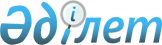 О бюджете Мартукского района на 2012-2014 годы
					
			С истёкшим сроком
			
			
		
					Решение маслихата Мартукского района Актюбинской области от 20 декабря 2011 года № 263. Зарегистрировано Департаментом юстиции Актюбинской области 12 января 2012 года № 3-8-145. Утратило силу в связи с истечением срока применения - (письмо маслихата Мартукского района Актюбинской области от 16 января 2013 года № 128).
      Сноска. Утратило силу в связи с истечением срока применения - (письмо маслихата Мартукского района Актюбинской области от 16.01.2013 № 128).
      В соответствии с подпунктом 1) пункта 1 статьи 6 Закона Республики Казахстан "О местном государственном управлении и самоуправлении в Республике Казахстан" от 23 января 2001 года № 148,пунктом 2 статьи 9 Бюджетного кодекса Республики Казахстан от 4 декабря 2008 года № 95 и Законом Республики Казахстан "О республиканском бюджете на 2012 – 2014 годы" от 24 ноября 2011 года № 496 районный маслихат РЕШИЛ:
      1. Утвердить районный бюджет на 2012 – 2014 годы согласно приложениям 1, 2, и 3 соответственно, в том числе на 2012 год в следующих объемах:
            1) доходы                    3 501 815,6 тысяч тенге;
            в том числе:
            по налоговым поступлениям        437 400 тысяч тенге;
            по неналоговым поступлениям        6 765 тысяч тенге;
            по поступлениям от продажи
            основного капитала                  8000 тысяч тенге;
            по поступлениям трансфертов  3 049 650,6 тысяч тенге;
            2) затраты                   3 526 667,6 тысяч тенге;
            3) чистое бюджетное кредитование 22 866 тысячи тенге;
            в том числе:
            бюджетные кредиты                 24 270 тысяч тенге;
            погашение бюджетных кредитов       3 831 тысяч тенге;
            4) сальдо по операциям с
            финансовыми активами                   0 тысяч тенге;
            в том числе:
            приобретение финансовых активов        0 тысяч тенге;
            5) дефицит (профицит) бюджета  - 47 718 тысячи тенге;
            6) финансирование дефицита
            (использование профицита)
            бюджета                          47 718 тысячи тенге.
      Сноска. Пункт 1 с изменениями, внесенными решениями маслихата Мартукского района Актюбинской области от 07.02.2012 № 9; от 27.04.2012 № 17; от 09.08.2012 № 30; от 25.10.2012 № 41; от 29.11.2012 № 46 (вводится в действие с 01.01.2012).


      2. Установить на 2012 год распределение общей суммы поступлений от налогов в бюджет района в следующих размерах:
      1) по индивидуальному подоходному налогу с доходов, облагаемых у источника выплаты – 100 процентов;
      2) по социальному налогу – по 100 процентов.
      3) по индивидуальному подоходному налогу с доходов, не облагаемых у источника выплаты, по индивидуальному подоходному налогу с физических лиц, осуществляющих деятельность по разовым талонам, по индивидуальному подоходному налогу с доходов иностранных граждан, облагаемых у источника выплаты, по индивидуальному подоходному налогу с доходов иностранных граждан, не облагаемых у источника выплаты зачисляются полностью в бюджет района.
      3. В соответствии со статьей 5 Закона Республики Казахстан "О республиканском бюджете на 2012 – 2014 годы" отрицательное сальдо, образовавшееся по состоянию на 31 декабря 1998 года в результате превышения сумм начисленных работодателями пособий по временной нетрудоспособности, беременности и родам, при рождении ребенка, на погребение, выплачивавшихся из Фонда государственного социального страхования, над начисленной суммой отчислений в указанный фонд, ежемесячно засчитывается в счет уплаты социального налога в пределах 4 процентов от фонда заработной платы.
      4. Принять к сведению и руководству, что в соответствии со статьей 9 Закона Республики Казахстан "О республиканском бюджете на 2012 – 2014 годы" установлено с 1 января 2012 года:
      1) минимальный размер заработной платы – 17 439 тенге;
      2) размер государственной базовой пенсионной выплаты – 8 720 тенге;
      3) минимальный размер пенсии – 17 491 тенге;
      4) месячный расчетный показатель для исчисления пособий и иных социальных выплат, а также для применения штрафных санкций, налогов и других платежей в соответствии с законодательством Республики Казахстан – 1 618 тенге;
      5) величина прожиточного минимума для исчисления размеров базовых социальных выплат – 17 439 тенге.
      5. Предусмотреть в районном бюджете на 2012 год объемы субвенций, передаваемых из областного бюджета в сумме 2 064 787 тысяч тенге.
      6. Учесть в районном бюджете на 2012 год поступление целевых текущих трансфертов из республиканского бюджета в следующих размерах:
      на проведение противоэпизоотических мероприятий – 16 778 тысяч тенге;
      для реализации мер социальной поддержки специалистов – 8 008,4 тысяч тенге;
      на реализацию государственного образовательного заказа в дошкольных организациях образования – 35 384 тысяч тенге;
      на реализацию Государственной программы развития образования в Республике Казахстан на 2011 – 2020 годы – 8 538 тысяч тенге;
      на ежемесячную выплату денежных средств опекунам (попечителям) на содержание ребенка-сироты (детей-сирот) и ребенка (детей), оставшегося без попечения родителей – 13 737 тысяч тенге;
      на увеличение размера доплаты за квалификационную категорию учителям школ и воспитателям дошкольных организаций образования – 18 533 тысяч тенге;
      063 повышение оплаты труда учителям, прошедшим повышение квалификации по учебным программам АОО "Назарбаев интеллектуальные школы" – 629 тысяч тенге;
      на реализацию мероприятий в рамках Программы занятости 2020 – 25 280 тысяч тенге;
      на реализацию мероприятий для решения вопросов обустройства аульных (сельских) округов по содействию экономическому развитию регионов в рамках Программы "Развитие регионов" – 5 025 тысяч тенге.
      Распределение указанных сумм целевых текущих трансфертов определяется на основании постановления акимата района.
      Сноска. Пункт 6 с изменениями, внесенными решениями маслихата Мартукского района Актюбинской области от 07.02.2012 № 9; от 27.04.2012 № 17; от 25.10.2012 № 41; от 29.11.2012 № 46 (вводится в действие с 01.01.2012).


      7. Учесть в районном бюджете на 2012 год поступление целевых трансфертов на развитие из республиканского бюджета, в том числе:
      на проектирование, строительство и (или) приобретение жилья государственного коммунального жилищного фонда – 35 000 тысяч тенге;
      на проектирование, развитие, обустройство и (или) приобретение инженерно-коммуникационной инфраструктуры – 52 480 тысяч тенге;
      на строительство и реконструкцию объектов водоснабжения населенных пунктов – 503 629 тысяч тенге;
      бюджетные кредиты для реализации мер социальной поддержки специалистов – 26 697 тысяч тенге;
      на развитие и обустройство недостающей инженерно-коммуникационной инфраструктуры в рамках второго направления Программы занятости 2020 - 4 000 тысяч тенге;
      на развитие сельских населенных пунктов в рамках Программы занятости 2020 - 28 765 тысяч тенге.
      Распределение указанных сумм целевых трансфертов на развитие определяется на основании постановления акимата района.
      Сноска. Пункт 7 с изменениями, внесенными решениями маслихата Мартукского района Актюбинской области от 27.04.2012 № 17; от 29.11.2012 № 46 (вводится в действие с 01.01.2012).


      8. Предусмотреть в районном бюджете на 2012 год целевые текущие трансферты и трансферты на развитие из областного бюджета, в том числе:
      на проектирование, строительство и (или) приобретение жилья государственного коммунального жилищного фонда – 1 225 тысяч тенге;
      на проектирование, развитие, обустройство и (или) приобретение инженерно-коммуникационной инфраструктуры – 3 378 тысяч тенге;
      на развитие системы водоснабжения – 122 837 тысяч тенге;
      на строительство и реконструкцию объектов образования – 73 000 тысяч тенге;
      на капитальный ремонт объектов образования – 24 054,8 тысяч тенге;
      на приобретение котлов для организаций образования – 3 370 тысяч тенге;
      на организацию работы по выдаче разовых талонов – 1 152 тысячи тенге;
      в связи с 67-летием Великой Отечественной Войны на оказание единовременной материальной помощи участникам и инвалидам Великой Отечественной Войны - 60,4 тысяч тенге.
      Распределение указанных сумм трансфертов определяется на основании постановления акимата района.
      Сноска. Пункт 8 с изменениями, внесенными решениями маслихата Мартукского района Актюбинской области от 27.04.2012 № 17; от 09.08.2012 № 30; от 25.10.2012 № 41 (вводится в действие с 01.01.2012).


      9. Утвердить резерв местного исполнительного органа района на 2012 год в сумме 2 438 тысяч тенге.
      10. Утвердить перечень районных бюджетных программ, не подлежащих секвестру в процессе исполнения районного бюджета на 2012 год, согласно приложению 4.
      11. Утвердить перечень бюджетных программ аульных округов на 2012 год согласно приложению 5.
      12. Настоящее решение вводится в действие с 1 января 2012 года. Бюджет Мартукского района на 2012 год
      Сноска. Приложение 1 в редакции решения маслихата Мартукского района Актюбинской области от 29.11.2012 № 46 (вводится в действие с 01.01.2012). Бюджет Мартукского района на 2013 год
      Сноска. Приложение 2 в редакции решения маслихата Мартукского района Актюбинской области от 27.04.2012 № 17 (вводится в действие с 01.01.2012). Бюджет Мартукского района на 2014 год
      Сноска. Приложение 3 в редакции решения маслихата Мартукского района Актюбинской области от 07.02.2012 № 9 (вводится в действие с 01.01.2012). ПЕРЕЧЕНЬ
местных бюджетных программ, не подлежащих секвестру
в процессе исполнения местного бюджета на 2012 год Бюджетные программы администраторов программы 123
"Аппарат акима района в городе, города районного значения,
поселка, аула (села), аульного (сельского) округа" на 2012 год
      Сноска. Приложение 5 в редакции решения маслихата Мартукского района Актюбинской области от 29.11.2012 № 46 (вводится в действие с 01.01.2012).
      продолжение таблицы
      продолжение таблицы
					© 2012. РГП на ПХВ «Институт законодательства и правовой информации Республики Казахстан» Министерства юстиции Республики Казахстан
				
Председатель сессии
Секретарь
районного маслихата
районного маслихата
В. Долгов
А. ИсмагуловПриложение 1
к решению районного маслихата
от 20 декабря 2011 года № 263
Категория
Категория
Категория
Категория
Сумма
(тыс.тенге)
Класс
Класс
Класс
Сумма
(тыс.тенге)
Под-класс
Под-класс
Сумма
(тыс.тенге)
НАИМЕНОВАНИЕ
Сумма
(тыс.тенге)
1 
2 
3
4
5
I. Доходы
3 501 815,6 
1
Налоговые поступления
437 400,0 
01
Подоходный налог
176 222,0 
2
Индивидуальный подоходный налог
176 222,0 
03
Социальный налог
143 000,0 
1
Социальный налог
143 000,0 
04
Hалоги на собственность
107 625,0 
1
Hалоги на имущество
73 580,0 
3
Земельный налог
3 445,0 
4
Hалог на транспортные средства
24 600,0 
5
Единый земельный налог
6 000,0 
05
Внутренние налоги на товары, работы и услуги
8 728,0 
2
Акцизы
2 020,0 
3
Поступления за использование природных и других ресурсов
3 000,0 
4
Сборы за ведение предпринимательской и профессиональной деятельности
3 408,0 
5
Налог на игорный бизнес
300,0 
08
Обязательные платежи, взимаемые за совершение юридически значимых действий и (или) выдачу документов уполномоченными на то государственными органами или должностными лицами
1 825,0 
1
Государственная пошлина
1 825,0 
2
Неналоговые поступления
6 765,0 
01
Доходы от государственной собственности
1 505,0 
5
Доходы от аренды имущества, находящегося в государственной собственности
1 500,0 
7
Вознаграждения по кредитам, выданным из государственного бюджета
5,0 
04
Штрафы, пеня, санкции, взыскания, налагаемые государственными учреждениями, финансируемыми из государственного бюджета, а также содержащимися и финансируемыми из бюджета (сметы расходов) Национального Банка Республики Казахстан 
260,0 
1
Штрафы, пеня, санкции, взыскания, налагаемые государственными учреждениями, финансируемыми из государственного бюджета, а также содержащимися и финансируемыми из бюджета (сметы расходов) Национального Банка Республики Казахстан, за исключением поступлений от организаций нефтяного сектора
260,0 
06
Прочие неналоговые поступления
5 000,0 
1
Прочие неналоговые поступления
5 000,0 
3
Поступлени от продажи основного капитала
8 000,0 
03
Продажа земли и нематериальных активов
8 000,0 
1
Продажа земли
8 000,0 
4
Поступления трансфертов
3 049 650,6 
02
Трансферты из вышестоящих органов государственного управления
3 049 650,6 
2
Трансферты из областного бюджета
3 049 650,6 
Функ. группа
Функ. группа
Функ. группа
Функ. группа
Функ. группа
Сумма,
тыс.тенге
Функ. подгруппа
Функ. подгруппа
Функ. подгруппа
Функ. подгруппа
Сумма,
тыс.тенге
Администратор
Администратор
Администратор
Сумма,
тыс.тенге
Программа
Программа
Сумма,
тыс.тенге
НАИМЕНОВАНИЕ
Сумма,
тыс.тенге
1
2
3
4
5
6
II. Затраты
3 526 667,6
01
Государственные услуги общего характера
227 363,0
1
Представительные, исполнительные и другие органы, выполняющие общие функции государственного управления
191 708,0
112
Аппарат маслихата района (города областного значения)
12 456,0
001
Услуги по обеспечению деятельности маслихата района (города областного значения)
12 416,0
003
Капитальные расходы государственного органа
40,0
122
Аппарат акима района (города областного значения)
59 914,0
001
Услуги по обеспечению деятельности акима района (города областного значения)
59 179,0
003
Капитальные расходы государственного органа
735,0
123
Аппарат акима района в городе, города районного значения, поселка, аула (села), аульного (сельского) округа
119 338,0
001
Услуги по обеспечению деятельности акима района в городе, города районного значения, поселка, аула (села), аульного (сельского) округа
115 138,0
022
Капитальные расходы государственного органа
4 200,0
2
Финансовая деятельность
20 564,0
452
Отдел финансов района (города областного значения)
20 564,0
001
Услуги по реализации государственной политики в области исполнения бюджета района (города областного значения) и управления коммунальной собственностью района (города областного значения) 
13 626,0
003
Проведение оценки имущества в целях налогообложения
395,0
004
Организация работы по выдаче разовых талонов и обеспечение полноты сбора сумм от реализации разовых талонов
1 152,0
010
Приватизация, управление коммунальным имуществом, постприватизационная деятельность и регулирование споров, связанных с этим
50,0
011
Учет, хранение, оценка и реализация имущества, поступившего в коммунальную собственность
4 802,0
018
Капитальные расходы государственного органа
539,0
5
Планирование и статистическая деятельность
15 091,0
476
Отдел экономики, бюджетного планирования и предпринимательства района (города областного значения)
15 091,0
001
Услуги по реализации государственной политики в области формирования, развития экономической политики, системы государственного планирования, управления района и предпринимательства ( города областного значения) 
14 311,0
003
Капитальные расходы государственного органа
780,0
02
Оборона
3 179,0
1
Военные нужды
1 502,0
122
Аппарат акима района (города областного значения)
1 502,0
005
Мероприятия в рамках исполнения всеобщей воинской обязанности 
1 502,0
2
Организация работы по чрезвычайным ситуациям 
1 677,0
122
Аппарат акима района (города областного значения)
1 677,0
006
Предупреждение и ликвидация чрезвычайных ситуаций масштаба района (города областного значения)
1 677,0
04
Образование
1 988 544,0
1
Дошкольное воспитание и обучение
237 505,3
471
Отдел образования, физической культуры и спорта района (города областного значения)
237 505,3
003
Обеспечение дошкольного воспитания и обучения
236 674,0
025
025 Увеличение размера доплаты за квалификационную категорию воспитателям детских садов, мини-центров, школ-интернатов: общего типа, специальных (коррекционных), специализированных для одаренных детей, организаций образования для детей-сирот и детей, оставшихся без попечения родителей, центров адаптации несовершеннолетних за счет трансфертов из республиканского бюджета
831,3
2
Начальное, основное среднее и общее среднее образование
1 646 125,7
471
Отдел образования, физической культуры и спорта района (города областного значения)
1 646 125,7
004
Общеобразовательное обучение
1 540 933,0
005
Дополнительное образование для детей и юношества
86 862,0
063
063 повышение оплаты труда учителям, прошедшим повышение квалификации по учебным программам АОО "Назарбаев интеллектуальные школы" за счет трансфертов из республиканского бюджета
629,0
064
064 Увеличение размера доплаты за квалификационную категорию учителям организаций начального, основного среднего, общего среднего образования: школы, школы-интернаты: (общего типа,специальных (коррекционных), специализированных для одаренных детей; организаций для детей-сирот и детей, оставшихся без попечения родителей) за счет трансфертов из республиканского бюджета
17 701,7
9
Прочие услуги в области образования
104 913,0
466
Отдел архитектуры, градостроительства и строительства района (города областного значения)
73 215,0
037
Строительство и реконструкция объектов образования
73 215,0
471
Отдел образования, физической культуры и спорта района (города областного значения)
31 698,0
008
Информатизация системы образования в государственных учреждениях образования района (города областного значения)
8 365,0
009
Приобретение и доставка учебников, учебно-методических комплексов для государственных учреждений образования района (города областного значения)
9 059,0
010
Проведение школьных олимпиад, внешкольных мероприятий и конкурсов районного (городского) масштаба
187,0
020
Ежемесячные выплаты денежных средств опекунам (попечителям) на содержание ребенка- сироты (детей-сирот) и ребенка (детей), оставшегося без попечения родителей за счет трансфертов из республиканского бюджета
13 737,0
023
Обеспечение оборудованием, программным обеспечением детей-инвалидов, обучающихся на дому за счет трансфертов из республиканского бюджета
350,0
06
Социальная помощь и социальное обеспечение 
156 523,4
2
Социальная помощь
142 817,4
123
Аппарат акима района в городе, города районного значения, поселка, аула (села), аульного (сельского) округа
15 694,0
003
Оказание социальной помощи нуждающимся гражданам на дому
15 694,0
451
Отдел занятости и социальных программ района (города областного значения)
127 123,4
002
Программа занятости
46 076,0
004
004 Оказание социальной помощи на приобретение топлива специалистам здравоохранения, образования, социального обеспечения, культуры, спорта и ветеринарии в сельской местности в соответствии с законодательством Республики Казахстан
4 572,0
005
Государственная адресная социальная помощь
400,0
007
Социальная помощь отдельным категориям нуждающихся граждан по решениям местных представительных органов
53 097,4
010
Материальное обеспечение детей-инвалидов, воспитывающихся и обучающихся на дому
190,0
016
Государственные пособия на детей до 18 лет
14 310,0
017
Обеспечение нуждающихся инвалидов обязательными гигиеническими средствами и предоставление услуг специалистами жестового языка, индивидуальными помощниками в соответствии с индивидуальной программой реабилитации инвалида
1 731,0
023
Обеспечение деятельности центров занятости населения
6 747,0
9
Прочие услуги в области социальной помощи и социального обеспечения
13 706,0
451
Отдел занятости и социальных программ района (города областного значения)
13 706,0
001
Услуги по реализации государственной политики на местном уровне в области обеспечения занятости и реализации социальных программ для населения
12 939,0
011
Оплата услуг по зачислению, выплате и доставке пособий и других социальных выплат
347,0
021
Капитальные расходы государственного органа
420,0
07
Жилищно-коммунальное хозяйство
798 089,0
1
Жилищное хозяйство
130 448,0
466
Отдел архитектуры, градостроительства и строительства района (города областного значения)
101 683,0
003
Проектирование, строительство и (или) приобретение жилья государственного коммунального жилищного фонда
39 825,0
004
Проектирование, развитие, обустройство и (или) приобретение инженерно-коммуникационной инфраструктуры
57 858,0
074
Развитие и обустройство недостающей инженерно-коммуникационной инфраструктуры в рамках второго направления Программы занятости 2020
4 000,0
471
Отдел образования, физической культуры и спорта района (города областного значения)
28 765,0
026
Ремонт объектов в рамках развития сельских населенных пунктов по Программе занятости 2020
28 765,0
2
Коммунальное хозяйство 
635 895,0
458
Отдел жилищно-коммунального хозяйства, пассажирского транспорта и автомобильных дорог района (города областного значения)
635 895,0
026
Организация эксплуатации тепловых сетей, находящихся в коммунальной собственности района (города областного значения)
8 665,0
027
Организация эксплуатации сетей газификации, находящихся в коммунальной собственности района (города областного значения)
764,0
029
Развитие системы водоснабжения
626 466,0
3
Благоустройство населенных пунктов
31 746,0
123
Аппарат акима района в городе, города районного значения, поселка, аула (села), аульного (сельского) округа
25 915,0
008
Освещение улиц населенных пунктов
16 413,0
009
Обеспечение санитарии населенных пунктов
7 715,0
011
Благоустройство и озеленение населенных пунктов
1 787,0
458
Отдел жилищно-коммунального хозяйства, пассажирского транспорта и автомобильных дорог района (города областного значения)
5 831,0
015
Освещение улиц в населенных пунктах
5 831,0
08
Культура, спорт, туризм и информационное пространство
120 319,0
1
Деятельность в области культуры
79 349,0
455
Отдел культуры и развития языков района (города областного значения)
78 220,0
003
Поддержка культурно-досуговой работы
78 220,0
466
Отдел архитектуры, градостроительства и строительства района (города областного значения)
1 129,0
011
Развитие объектов культуры
1 129,0
2
Спорт 
1 942,0
471
Отдел образования, физической культуры и спорта района (города областного значения)
1 942,0
013
Развитие массового спорта и национальных видов спорта 
635,0
014
Проведение спортивных соревнований на районном (города областного значения) уровне
287,0
015
Подготовка и участие членов сборных команд района (города областного значения) по различным видам спорта на областных спортивных соревнованиях
1 020,0
3
Информационное пространство
26 061,0
455
Отдел культуры и развития языков района (города областного значения)
21 061,0
006
Функционирование районных (городских) библиотек
20 776,0
007
Развитие государственного языка и других языков народа Казахстана
285,0
456
Отдел внутренней политики района (города областного значения)
5 000,0
002
Услуги по проведению государственной информационной политики через газеты и журналы 
4 000,0
005
Услуги по проведению государственной информационной политики через телерадиовещание 
1 000,0
9
Прочие услуги по организации культуры, спорта, туризма и информационного пространства
12 967,0
455
Отдел культуры и развития языков района (города областного значения)
8 132,0
001
Услуги по реализации государственной политики на местном уровне в области развития языков и культуры 
4 582,0
010
Капитальные расходы государственного органа
52,0
032
032 Капитальные расходы подведомственных государственных учреждений и организаций
3 498,0
456
Отдел внутренней политики района (города областного значения)
4 835,0
001
Услуги по реализации государственной политики на местном уровне в области информации, укрепления государственности и формирования социального оптимизма граждан
4 370,0
003
Реализация мероприятий в сфере молодежной политики
415,0
006
Капитальные расходы государственного органа
50,0
10
Сельское, водное, лесное, рыбное хозяйство, особо охраняемые природные территории, охрана окружающей среды и животного мира, земельные отношения
57 575,4
1
Сельское хозяйство
32 643,4
466
Отдел архитектуры, градостроительства и строительства района (города областного значения)
6 000,0
010
Развитие объектов сельского хозяйства
6 000,0
474
Отдел сельского хозяйства и ветеринарии района (города областного значения)
18 635,0
001
Услуги по реализации государственной политики на местном уровне в сфере сельского хозяйства и ветеринарии
15 171,0
003
Капитальные расходы государственного органа
800,0
005
Обеспечение функционирования скотомогильников (биотермических ям)
1 284,0
007
Организация отлова и уничтожения бродячих собак и кошек
1 380,0
476
Отдел экономики, бюджетного планирования и предпринимательства района (города областного значения)
8 008,4
099
Реализация мер по оказанию социальной поддержки специалистов 
8 008,4
6
Земельные отношения
8 154,0
463
Отдел земельных отношений района (города областного значения)
8 154,0
001
Услуги по реализации государственной политики в области регулирования земельных отношений на территории района (города областного значения)
8 030,0
007
Капитальные расходы государственного органа
124,0
9
Прочие услуги в области сельского, водного, лесного, рыбного хозяйства, охраны окружающей среды и земельных отношений
16 778,0
474
Отдел сельского хозяйства и ветеринарии района (города областного значения)
16 778,0
013
Проведение противоэпизоотических мероприятий
16 778,0
11
Промышленность, архитектурная, градостроительная и строительная деятельность
7 366,0
2
Архитектурная, градостроительная и строительная деятельность
7 366,0
466
Отдел архитектуры, градостроительства и строительства района (города областного значения)
7 366,0
001
Услуги по реализации государственной политики в области строительства, улучшения архитектурного облика городов, районов и населенных пунктов области и обеспечению рационального и эффективного градостроительного освоения территории района (города областного значения)
7 024,0
015
Капитальные расходы государственного органа
342,0
12
Транспорт и коммуникации
78 406,7
1
Автомобильный транспорт
78 406,7
123
Аппарат акима района в городе, города районного значения, поселка, аула (села), аульного (сельского) округа
124,0
013
Обеспечение функционирования автомобильных дорог в городах районного значения, поселках, аулах (селах), аульных (сельских) округах
124,0
458
Отдел жилищно-коммунального хозяйства, пассажирского транспорта и автомобильных дорог района (города областного значения)
78 282,7
023
Обеспечение функционирования автомобильных дорог
78 282,7
13
Прочие
78 764,8
3
Поддержка предпринимательской деятельности и защита конкуренции
592,0
476
Отдел экономики, бюджетного планирования и предпринимательства района (города областного значения)
592,0
005
Поддержка предпринимательской деятельности
592,0
9
Прочие
78 172,8
123
Аппарат акима района в городе, города районного значения, поселка, аула (села), аульного (сельского) округа
5 025,0
040
040 Реализация мер по содействию экономическому развитию регионов в рамках Программы "Развитие регионов" за счет целевых трансфертов из республиканского бюджета
5 025,0
452
Отдел финансов района (города областного значения)
174,0
012
Резерв местного исполнительного органа района (города областного значения) 
174,0
458
Отдел жилищно-коммунального хозяйства, пассажирского транспорта и автомобильных дорог района (города областного значения)
7 723,0
001
Услуги по реализации государственной политики на местном уровне в области жилищно-коммунального хозяйства, пассажирского транспорта и автомобильных дорог
7 673,0
013
Капитальные расходы государственного органа
50,0
471
Отдел образования, физической культуры и спорта района (города областного значения)
65 250,8
001
Услуги по обеспечению деятельности отдела образования, физической культуры и спорта
13 387,0
067
067 Капитальные расходы подведомственных государственных учреждений и организаций
51 863,8
14
Обслуживание долга
5,0
1
Обслуживание долга
5,0
452
Отдел финансов района (города областного значения)
5,0
013
Обслуживание долга местных исполнительных органов по выплате вознаграждений и иных платежей по займам из областного бюджета
5,0
15
Трансферты
10 532,3
1
Трансферты
10 532,3
452
Отдел финансов района (города областного значения)
10 532,3
006
Возврат неиспользованных (недоиспользованных) целевых трансфертов
10 532,3
III. Чистое бюджетное кредитование
22 866,0
Бюджетные кредиты
26 697,0
10
Сельское, водное, лесное, рыбное хозяйство, особоохраняемые природные территории, охрана окружающей среды и животного мира, земельные отношения
26 697,0
1
Сельское хозяйство
26 697,0
476
Отдел экономики, бюджетного планирования и предпринимательства района (города областного значения)
26 697,0
004
Бюджетные кредиты для реализации мер социальной поддержки специалистов
26 697,0
Категория
Категория
Категория
Категория
Категория
Сумма
тыс.тенге
Класс
Класс
Класс
Класс
Сумма
тыс.тенге
Подкласс
Подкласс
Подкласс
Сумма
тыс.тенге
Наименование 
Сумма
тыс.тенге
1
2
3
3
4
5
5
Погашение бюджетных кредитов
3 831,0
01
Погашение бюджетных кредитов
3 831,0
1
1
Погашение бюджетных кредитов, выданных из государственного бюджета
3 831,0
Функ. группа
Функ. группа
Функ. группа
Функ. группа
Функ. группа
Сумма
тыс.тенге
Функ. подгруппа
Функ. подгруппа
Функ. подгруппа
Функ. подгруппа
Сумма
тыс.тенге
Администратор
Администратор
Администратор
Сумма
тыс.тенге
Программа
Программа
Сумма
тыс.тенге
НАИМЕНОВАНИЕ
Сумма
тыс.тенге
1
2
3
4
5
6
IV. Сальдо по операциям с финансовыми активами
0,0
Приобретение финансовых активов
0,0
13
Прочие
0,0
9
Прочие
0,0
452
Отдел финансов района (города областного значения)
0,0
014
Формирование или увеличение уставного капитала юридических лиц
0,0
V. Дефицит (профицит) бюджета
-47 718,0
VI. Финансирование дефицита (использование профицита) бюджета
47 718,0
Категория
Категория
Категория
Категория
Сумма
тыс.тенге
Класс
Класс
Класс
Сумма
тыс.тенге
Подкласс
Подкласс
Сумма
тыс.тенге
НАИМЕНОВАНИЕ
Сумма
тыс.тенге
1
2
3
4
5
7
2
Поступление займов
26 697,0
01
2
Внутренние государственные займы
26 697,0
2
Договора займа
26 697,0
Функ. группа
Функ. группа
Функ. группа
Функ. группа
Функ. группа
Сумма
тыс.тенге
Функ. подгруппа
Функ. подгруппа
Функ. подгруппа
Функ. подгруппа
Сумма
тыс.тенге
Администратор
Администратор
Администратор
Сумма
тыс.тенге
Программа
Программа
Сумма
тыс.тенге
НАИМЕНОВАНИЕ
Сумма
тыс.тенге
1
2
3
4
5
6
16
Погашение займов
3 831,0
1
Погашение займов
3 831,0
452
Отдел финансов района (города областного значения)
3 831,0
008
Погашение долга местного исполнительного органа перед вышестоящим бюджетом
3 831,0
Категория
Категория
Категория
Категория
Сумма
тыс.тенге
Класс
Класс
Класс
Сумма
тыс.тенге
Подкласс
Подкласс
Сумма
тыс.тенге
НАИМЕНОВАНИЕ
Сумма
тыс.тенге
1
2
3
4
5
8
1
Используемые остатки бюджетных средств
24 852,0
01
1
Остатки бюджетных средств 
24 852,0
1
Свободные остатки бюджетных средств
24 852,0Приложение 2
к решению районного маслихата
от 20 декабря 2011 года № 263
Категория
Категория
Категория
Категория
Сумма
Класс
Класс
Класс
Сумма
Подкласс
Подкласс
Сумма
НАИМЕНОВАНИЕ
Сумма
1
2
3
4
5
I. Доходы
4 525 858,0 
1
Налоговые поступления
453 035,0 
01
Подоходный налог
179 000,0 
2
Индивидуальный подоходный налог
179 000,0 
03
Социальный налог
150 000,0 
1
Социальный налог
150 000,0 
04
Hалоги на собственность
112 185,0 
1
Hалоги на имущество
75 600,0 
3
Земельный налог
4 385,0 
4
Hалог на транспортные средства
24 200,0 
5
Единый земельный налог
8 000,0 
05
Внутренние налоги на товары, работы и услуги
9 535,0 
2
Акцизы
1 430,0 
3
Поступления за использование природных и других ресурсов
3 100,0 
4
Сборы за ведение предпринимательской и профессиональной деятельности
4 705,0 
5
Налог на игорный бизнес
300,0 
08
Обязательные платежи, взимаемые за совершение юридически значимых действий и (или) выдачу документов уполномоченными на то государственными органами или должностными лицами
2 315,0 
1
Государственная пошлина
2 315,0 
2
Неналоговые поступления
14 650,0 
01
Доходы от государственной собственности
8 200,0 
5
Доходы от аренды имущества, находящегося в государственной собственности
8 200,0 
04
Штрафы, пеня, санкции, взыскания, налагаемые государственными учреждениями, финансируемыми из государственного бюджета, а также содержащимися и финансируемыми из бюджета (сметы расходов) Национального Банка Республики Казахстан 
450,0 
1
Штрафы, пеня, санкции, взыскания, налагаемые государственными учреждениями, финансируемыми из государственного бюджета, а также содержащимися и финансируемыми из бюджета (сметы расходов) Национального Банка Республики Казахстан, за исключением поступлений от организаций нефтяного сектора
450,0 
06
Прочие неналоговые поступления
6 000,0 
1
Прочие неналоговые поступления
6 000,0 
3
Поступлени от продажи основного капитала
13 295,0 
03
Продажа земли и нематериальных активов
13 295,0 
1
Продажа земли
13 295,0 
4
Поступления трансфертов
4 044 878,0 
02
Трансферты из вышестоящих органов государственного управления
4 044 878,0 
2
Трансферты из областного бюджета
4 044 878,0 
Функ. группа
Функ. группа
Функ. группа
Функ. группа
Функ. группа
Сумма,
тыс.тенге
Функ. подгруппа
Функ. подгруппа
Функ. подгруппа
Функ. подгруппа
Сумма,
тыс.тенге
Администратор
Администратор
Администратор
Сумма,
тыс.тенге
Программа
Программа
Сумма,
тыс.тенге
НАИМЕНОВАНИЕ
Сумма,
тыс.тенге
1
2
3
4
5
6
II. Затраты
4 525 858,0
01
Государственные услуги общего характера
220 568,0
1
Представительные, исполнительные и другие органы, выполняющие общие функции государственного управления
185 780,0
112
Аппарат маслихата района (города областного значения)
13 508,0
001
Услуги по обеспечению деятельности маслихата района (города областного значения)
13 508,0
122
Аппарат акима района (города областного значения)
54 072,0
001
Услуги по обеспечению деятельности акима района (города областного значения)
54 072,0
123
Аппарат акима района в городе, города районного значения, поселка, аула (села), аульного (сельского) округа
118 200,0
001
Услуги по обеспечению деятельности акима района в городе, города районного значения, поселка, аула (села), аульного (сельского) округа
118 200,0
2
Финансовая деятельность
19 269,0
452
Отдел финансов района (города областного значения)
19 269,0
001
Услуги по реализации государственной политики в области исполнения бюджета района (города областного значения) и управления коммунальной собственностью района (города областного значения) 
15 741,0
003
Проведение оценки имущества в целях налогообложения
425,0
010
Приватизация, управление коммунальным имуществом, постприватизационная деятельность и регулирование споров, связанных с этим
963,0
011
Учет, хранение, оценка и реализация имущества, поступившего в коммунальную собственность
2 140,0
5
Планирование и статистическая деятельность
15 519,0
476
Отдел экономики, бюджетного планирования и предпринимательства района (города областного значения)
15 519,0
001
Услуги по реализации государственной политики в области формирования, развития экономической политики, системы государственного планирования, управления района и предпринимательства ( города областного значения) 
15 519,0
02
Оборона
3 945,0
1
Военные нужды
1 615,0
122
Аппарат акима района (города областного значения)
1 615,0
005
Мероприятия в рамках исполнения всеобщей воинской обязанности 
1 615,0
2
Организация работы по чрезвычайным ситуациям 
2 330,0
122
Аппарат акима района (города областного значения)
2 330,0
006
Предупреждение и ликвидация чрезвычайных ситуаций масштаба района (города областного значения)
1 795,0
007
Мероприятия по профилактике и тушению степных пожаров районного (городского) масштаба, а также пожаров в населенных пунктах, в которых не созданы органы государственной противопожарной службы
535,0
04
Образование
2 247 140,0
1
Дошкольное воспитание и обучение
256 930,0
471
Отдел образования, физической культуры и спорта района (города областного значения)
256 930,0
003
Обеспечение дошкольного воспитания и обучения
254 305,0
025
Увеличение размера доплаты за квалификационную категорию воспитателям дошкольных организаций образования за счет трансфертов из республиканского бюджета
2 625,0
2
Начальное, основное среднее и общее среднее образование
1 696 470,0
471
Отдел образования, физической культуры и спорта района (города областного значения)
1 696 470,0
004
Общеобразовательное обучение
1 568 127,0
005
Дополнительное образование для детей и юношества
86 740,0
063
063 Повышение оплаты труда учителям, прошедшим повышение квалификации по учебным программам АОО "Назарбаев интеллектуальные школы" за счет трансфертов из республиканского бюджета
26 398,0
064
Увеличение размера доплаты за квалификационную категорию учителям школ за счет трансфертов из республиканского бюджета
15 205,0
9
Прочие услуги в области образования
293 740,0
466
Отдел архитектуры, градостроительства и строительства района (города областного значения)
267 000,0
037
Строительство и реконструкция объектов образования
267 000,0
471
Отдел образования, физической культуры и спорта района (города областного значения)
26 740,0
008
Информатизация системы образования в государственных учреждениях образования района (города областного значения)
2 140,0
009
Приобретение и доставка учебников, учебно-методических комплексов для государственных учреждений образования района (города областного значения)
5 224,0
010
Проведение школьных олимпиад, внешкольных мероприятий и конкурсов районного (городского) масштаба
200,0
020
Ежемесячные выплаты денежных средств опекунам (попечителям) на содержание ребенка- сироты (детей-сирот) и ребенка (детей), оставшегося без попечения родителей за счет трансфертов из республиканского бюджета
17 526,0
023
Обеспечение оборудованием, программным обеспечением детей-инвалидов, обучающихся на дому за счет трансфертов из республиканского бюджета
1 650,0
06
Социальная помощь и социальное обеспечение 
155 628,0
2
Социальная помощь
140 346,0
123
Аппарат акима района в городе, города районного значения, поселка, аула (села), аульного (сельского) округа
15 661,0
003
Оказание социальной помощи нуждающимся гражданам на дому
15 661,0
451
Отдел занятости и социальных программ района (города областного значения)
124 685,0
002
Программа занятости
30 369,0
004
Оказание социальной помощи на приобретение топлива специалистам здравоохранения, образования, социального обеспечения, культуры и спорта в сельской местности в соответствии с законодательством Республики Казахстан
4 892,0
005
Государственная адресная социальная помощь
642,0
006
Оказание жилищной помощи
321,0
007
Социальная помощь отдельным категориям нуждающихся граждан по решениям местных представительных органов
66 486,0
010
Материальное обеспечение детей-инвалидов, воспитывающихся и обучающихся на дому
210,0
016
Государственные пособия на детей до 18 лет
19 913,0
017
Обеспечение нуждающихся инвалидов обязательными гигиеническими средствами и предоставление услуг специалистами жестового языка, индивидуальными помощниками в соответствии с индивидуальной программой реабилитации инвалида
1 852,0
9
Прочие услуги в области социальной помощи и социального обеспечения
15 282,0
451
Отдел занятости и социальных программ района (города областного значения)
15 282,0
001
Услуги по реализации государственной политики на местном уровне в области обеспечения занятости и реализации социальных программ для населения
14 751,0
011
Оплата услуг по зачислению, выплате и доставке пособий и других социальных выплат
531,0
07
Жилищно-коммунальное хозяйство
1 607 112,0
1
Жилищное хозяйство
74 500,0
466
Отдел архитектуры, градостроительства и строительства района (города областного значения)
74 500,0
003
Проектирование, строительство и (или) приобретение жилья государственного коммунального жилищного фонда
24 500,0
004
Проектирование, развитие, обустройство и (или) приобретение инженерно-коммуникационной инфраструктуры
50 000,0
2
Коммунальное хозяйство 
1 495 380,0
458
Отдел жилищно-коммунального хозяйства, пассажирского транспорта и автомобильных дорог района (города областного значения)
1 495 380,0
027
Организация эксплуатации сетей газификации, находящихся в коммунальной собственности районов (городов областного значения)
1 713,0
029
Развитие системы водоснабжения
1 493 667,0
3
Благоустройство населенных пунктов
37 232,0
123
Аппарат акима района в городе, города районного значения, поселка, аула (села), аульного (сельского) округа
30 993,0
008
Освещение улиц населенных пунктов
20 034,0
009
Обеспечение санитарии населенных пунктов
8 639,0
011
Благоустройство и озеленение населенных пунктов
2 320,0
458
Отдел жилищно-коммунального хозяйства, пассажирского транспорта и автомобильных дорог района (города областного значения)
6 239,0
015
Освещение улиц в населенных пунктах
6 239,0
08
Культура, спорт, туризм и информационное пространство
126 428,0
1
Деятельность в области культуры
87 260,0
455
Отдел культуры и развития языков района (города областного значения)
87 260,0
003
Поддержка культурно-досуговой работы
87 260,0
2
Спорт 
1 766,0
471
Отдел образования, физической культуры и спорта района (города областного значения)
1 766,0
013
Развитие массового спорта и национальных видов спорта 
683,0
014
Проведение спортивных соревнований на районном (города областного значения) уровне
309,0
015
Подготовка и участие членов сборных команд района (города областного значения) по различным видам спорта на областных спортивных соревнованиях
774,0
3
Информационное пространство
26 478,0
455
Отдел культуры и развития языков района (города областного значения)
22 198,0
006
Функционирование районных (городских) библиотек
21 465,0
007
Развитие государственного языка и других языков народа Казахстана
733,0
456
Отдел внутренней политики района (города областного значения)
4 280,0
002
Услуги по проведению государственной информационной политики через газеты и журналы 
4 280,0
9
Прочие услуги по организации культуры, спорта, туризма и информационного пространства
10 924,0
455
Отдел культуры и развития языков района (города областного значения)
5 022,0
001
Услуги по реализации государственной политики на местном уровне в области развития языков и культуры 
5 022,0
456
Отдел внутренней политики района (города областного значения)
5 902,0
001
Услуги по реализации государственной политики на местном уровне в области информации, укрепления государственности и формирования социального оптимизма граждан
5 137,0
003
Реализация мероприятий в сфере молодежной политики
765,0
10
Сельское, водное, лесное, рыбное хозяйство, особо охраняемые природные территории, охрана окружающей среды и животного мира, земельные отношения
62 984,0
1
Сельское хозяйство
32 008,0
466
Отдел архитектуры, градостроительства и строительства района (города областного значения)
6 450,0
010
Развитие объектов сельского хозяйства
6 450,0
474
Отдел сельского хозяйства и ветеринарии района (города областного значения)
18 803,0
001
Услуги по реализации государственной политики на местном уровне в сфере сельского хозяйства и ветеринарии
15 827,0
005
Обеспечение функционирования скотомогильников (биотермических ям)
1 374,0
006
Организация санитарного убоя больных животных
125,0
007
Организация отлова и уничтожения бродячих собак и кошек
1 477,0
476
Отдел экономики, бюджетного планирования и предпринимательства района (города областного значения)
6 755,0
099
Реализация мер по оказанию социальной поддержки специалистов 
6 755,0
6
Земельные отношения
14 198,0
463
Отдел земельных отношений района (города областного значения)
14 198,0
001
Услуги по реализации государственной политики в области регулирования земельных отношений на территории района (города областного значения)
8 856,0
002
Работы по переводу сельскохозяйственных угодий из одного вида в другой
184,0
003
Земельно-хозяйственное устройство населенных пунктов
2 492,0
006
Землеустройство, проводимое при установлении границ городов районного значения, районов в городе, поселков аулов (сел),аульных (сельских) округов
2 666,0
9
Прочие услуги в области сельского, водного, лесного, рыбного хозяйства, охраны окружающей среды и земельных отношений
16 778,0
474
Отдел сельского хозяйства и ветеринарии района (города областного значения)
16 778,0
013
Проведение противоэпизоотических мероприятий
16 778,0
11
Промышленность, архитектурная, градостроительная и строительная деятельность
7 537,0
2
Архитектурная, градостроительная и строительная деятельность
7 537,0
466
Отдел архитектуры, градостроительства и строительства района (города областного значения)
7 537,0
001
Услуги по реализации государственной политики в области строительства, улучшения архитектурного облика городов, районов и населенных пунктов области и обеспечению рационального и эффективного градостроительного освоения территории района (города областного значения)
7 537,0
12
Транспорт и коммуникации
65 580,0
1
Автомобильный транспорт
65 580,0
458
Отдел жилищно-коммунального хозяйства, пассажирского транспорта и автомобильных дорог района (города областного значения)
65 580,0
023
Обеспечение функционирования автомобильных дорог
65 580,0
13
Прочие
28 936,0
3
Поддержка предпринимательской деятельности и защита конкуренции
1 075,0
476
Отдел экономики, бюджетного планирования и предпринимательства района (города областного значения)
1 075,0
005
Поддержка предпринимательской деятельности
1 075,0
9
Прочие
27 861,0
452
Отдел финансов района (города областного значения)
2 609,0
012
Резерв местного исполнительного органа района (города областного значения) 
2 609,0
458
Отдел жилищно-коммунального хозяйства, пассажирского транспорта и автомобильных дорог района (города областного значения)
7 957,0
001
Услуги по реализации государственной политики на местном уровне в области жилищно-коммунального хозяйства, пассажирского транспорта и автомобильных дорог
7 957,0
471
Отдел образования, физической культуры и спорта района (города областного значения)
17 295,0
001
Услуги по обеспечению деятельности отдела образования, физической культуры и спорта
17 295,0
III. Чистое бюджетное кредитование
16 972,0
Бюджетные кредиты
21 843,0
10
Сельское, водное, лесное, рыбное хозяйство, особоохраняемые природные территории, охрана окружающей среды и животного мира, земельные отношения
21 843,0
1
Сельское хозяйство
21 843,0
476
Отдел экономики, бюджетного планирования и предпринимательства района (города областного значения)
21 843,0
004
Бюджетные кредиты для реализации мер социальной поддержки специалистов
21 843,0
Категория
Категория
Категория
Категория
Категория
Сумма
тыс.тенге
Класс
Класс
Класс
Класс
Сумма
тыс.тенге
Подкласс
Подкласс
Подкласс
Сумма
тыс.тенге
Наименование
Сумма
тыс.тенге
1
2
3
3
4
5
5
Погашение бюджетных кредитов
4 871,0
01
Погашение бюджетных кредитов
4 871,0
1
1
Погашение бюджетных кредитов, выданных из государственного бюджета
4 871,0
Функ. группа
Функ. группа
Функ. группа
Функ. группа
Функ. группа
Сумма
тыс.тенге
Функ. подгруппа
Функ. подгруппа
Функ. подгруппа
Функ. подгруппа
Сумма
тыс.тенге
Администратор
Администратор
Администратор
Сумма
тыс.тенге
Программа
Программа
Сумма
тыс.тенге
НАИМЕНОВАНИЕ
Сумма
тыс.тенге
1
2
3
4
5
6
IV. Сальдо по операциям с финансовыми активами
0,0
Приобретение финансовых активов
0,0
13
Прочие
0,0
9
Прочие
0,0
452
Отдел финансов района (города областного значения)
0,0
014
Формирование или увеличение уставного капитала юридических лиц
0,0
V. Дефицит (профицит) бюджета
-16 972,0
VI. Финансирование дефицита (использование профицита) бюджета
16 972,0
Категория
Категория
Категория
Категория
Сумма
тыс.тенге
Класс
Класс
Класс
Сумма
тыс.тенге
Подкласс
Подкласс
Сумма
тыс.тенге
НАИМЕНОВАНИЕ
Сумма
тыс.тенге
1
2
3
4
5
7
2
Поступление займов
21 843,0
01
2
Внутренние государственные займы
21 843,0
2
Договора займа
21 843,0
Функ. группа
Функ. группа
Функ. группа
Функ. группа
Функ. группа
Сумма
тыс.тенге
Функ. подгруппа
Функ. подгруппа
Функ. подгруппа
Функ. подгруппа
Сумма
тыс.тенге
Администратор
Администратор
Администратор
Сумма
тыс.тенге
Программа
Программа
Сумма
тыс.тенге
НАИМЕНОВАНИЕ
Сумма
тыс.тенге
1
2
3
4
5
6
16
Погашение займов
4 871,0
1
Погашение займов
4 871,0
452
Отдел финансов района (города областного значения)
4 871,0
008
Погашение долга местного исполнительного органа перед вышестоящим бюджетом
4 871,0
Категория
Категория
Категория
Категория
Сумма
тыс.тенге
Класс 
Класс 
Класс 
Сумма
тыс.тенге
Подкласс
Подкласс
Сумма
тыс.тенге
НАИМЕНОВАНИЕ
Сумма
тыс.тенге
1
2
3
4
5
8
1
Используемые остатки бюджетных средств
0,0
01
1
Остатки бюджетных средств 
0,0
1
Свободные остатки бюджетных средств
0,0Приложение 3
к решению районного маслихата
от 20 декабря 2011 года № 263
Категория
Категория
Категория
Категория
Сумма
(тыс.тенге)
Класс
Класс
Класс
Сумма
(тыс.тенге)
Подкласс
Подкласс
Сумма
(тыс.тенге)
НАИМЕНОВАНИЕ
Сумма
(тыс.тенге)
1 
2 
3
4
5
I. Доходы
2 985 194,0 
1
Налоговые поступления
484 960,0 
01
Подоходный налог
195 000,0 
2
Индивидуальный подоходный налог
195 000,0 
03
Социальный налог
163 000,0 
1
Социальный налог
163 000,0 
04
Hалоги на собственность
114 445,0 
1
Hалоги на имущество
75 600,0 
3
Земельный налог
4 545,0 
4
Hалог на транспортные средства
26 300,0 
5
Единый земельный налог
8 000,0 
05
Внутренние налоги на товары, работы и услуги
10 190,0 
2
Акцизы
1 540,0 
3
Поступления за использование природных и других ресурсов
3 200,0 
4
Сборы за ведение предпринимательской и профессиональной деятельности
5 150,0 
5
Налог на игорный бизнес
300,0 
08
Обязательные платежи, взимаемые за совершение юридически значимых действий и (или) выдачу документов уполномоченными на то государственными органами или должностными лицами
2 325,0 
1
Государственная пошлина
2 325,0 
2
Неналоговые поступления
14 690,0 
01
Доходы от государственной собственности
8 240,0 
5
Доходы от аренды имущества, находящегося в государственной собственности
8 240,0 
04
Штрафы, пеня, санкции, взыскания, налагаемые государственными учреждениями, финансируемыми из государственного бюджета, а также содержащимися и финансируемыми из бюджета (сметы расходов) Национального Банка Республики Казахстан 
450,0 
1
Штрафы, пеня, санкции, взыскания, налагаемые государственными учреждениями, финансируемыми из государственного бюджета, а также содержащимися и финансируемыми из бюджета (сметы расходов) Национального Банка Республики Казахстан, за исключением поступлений от организаций нефтяного сектора
450,0 
06
Прочие неналоговые поступления
6 000,0
1
Прочие неналоговые поступления
6 000,0
3
Поступлени от продажи основного капитала
15 000,0
03
Продажа земли и нематериальных активов
15 000,0
1
Продажа земли
15 000,0
4
Поступления трансфертов
2 470 544,0
02
Трансферты из вышестоящих органов государственного управления
2 470 544,0
2
Трансферты из областного бюджета
2 470 544,0
Функ.группа
Функ.группа
Функ.группа
Функ.группа
Функ.группа
Сумма,
тыс.тенге
Функ.подгруппа
Функ.подгруппа
Функ.подгруппа
Функ.подгруппа
Сумма,
тыс.тенге
Администратор
Администратор
Администратор
Сумма,
тыс.тенге
Программа
Программа
Сумма,
тыс.тенге
НАИМЕНОВАНИЕ
Сумма,
тыс.тенге
1
2
3
4
5
6
II. Затраты
2 985 194,0
01
Государственные услуги общего характера
225 856,0
1
Представительные, исполнительные и другие органы, выполняющие общие функции государственного управления
191 830,0
112
Аппарат маслихата района (города областного значения)
13 815,0
001
Услуги по обеспечению деятельности маслихата района (города областного значения)
13 815,0
122
Аппарат акима района (города областного значения)
56 236,0
001
Услуги по обеспечению деятельности акима района (города областного значения)
56 236,0
123
Аппарат акима района в городе, города районного значения, поселка, аула (села), аульного (сельского) округа
121 779,0
001
Услуги по обеспечению деятельности акима района в городе, города районного значения, поселка, аула (села), аульного (сельского) округа
121 779,0
2
Финансовая деятельность
18 082,0
452
Отдел финансов района (города областного значения)
18 082,0
001
Услуги по реализации государственной политики в области исполнения бюджета района (города областного значения) и управления коммунальной собственностью района (города областного значения) 
14 308,0
003
Проведение оценки имущества в целях налогообложения
454,0
010
Приватизация, управление коммунальным имуществом, постприватизационная деятельность и регулирование споров, связанных с этим
1 030,0
011
Учет, хранение, оценка и реализация имущества, поступившего в коммунальную собственность
2 290,0
5
Планирование и статистическая деятельность
15 944,0
476
Отдел экономики, бюджетного планирования и предпринимательства района (города областного значения)
15 944,0
001
Услуги по реализации государственной политики в области формирования, развития экономической политики, системы государственного планирования, управления района и предпринимательства ( города областного значения) 
15 944,0
02
Оборона
4 221,0
1
Военные нужды
1 728,0
122
Аппарат акима района (города областного значения)
1 728,0
005
Мероприятия в рамках исполнения всеобщей воинской обязанности 
1 728,0
2
Организация работы по чрезвычайным ситуациям 
2 493,0
122
Аппарат акима района (города областного значения)
2 493,0
006
Предупреждение и ликвидация чрезвычайных ситуаций масштаба района (города областного значения)
1 921,0
007
Мероприятия по профилактике и тушению степных пожаров районного (городского) масштаба, а также пожаров в населенных пунктах, в которых не созданы органы государственной противопожарной службы
572,0
04
Образование
2 172 153,0
1
Дошкольное воспитание и обучение
249 606,0
471
Отдел образования, физической культуры и спорта района (города областного значения)
249 606,0
003
Обеспечение дошкольного воспитания и обучения
246 981,0
025
Увеличение размера доплаты за квалификационную категорию воспитателям дошкольных организаций образования за счет трансфертов из республиканского бюджета
2 625,0
2
Начальное, основное среднее и общее среднее образование
1 772 804,0
471
Отдел образования, физической культуры и спорта района (города областного значения)
1 772 804,0
004
Общеобразовательное обучение
1 595 285,0
005
Дополнительное образование для детей и юношества
87 020,0
063
Повышение оплаты труда учителям, прошедшим повышение квалификации по учебным программам АОО "Назарбаев интеллектуальные школы" за счет трансфертов из республиканского бюджета
75 294,0
064
Увеличение размера доплаты за квалификационную категорию учителям школ за счет трансфертов из республиканского бюджета
15 205,0
9
Прочие услуги в области образования
149 743,0
466
Отдел архитектуры, градостроительства и строительства района (города областного значения)
140 000,0
037
Строительство и реконструкция объектов образования
140 000,0
471
Отдел образования, физической культуры и спорта района (города областного значения)
9 743,0
008
Информатизация системы образования в государственных учреждениях образования района (города областного значения)
2 289,0
009
Приобретение и доставка учебников, учебно-методических комплексов для государственных учреждений образования района (города областного значения)
5 590,0
010
Проведение школьных олимпиад, внешкольных мероприятий и конкурсов районного (городского) масштаба
214,0
023
Обеспечение оборудованием, программным обеспечением детей-инвалидов, обучающихся на дому за счет трансфертов из республиканского бюджета
1 650,0
06
Социальная помощь и социальное обеспечение 
164 774,0
2
Социальная помощь
149 077,0
123
Аппарат акима района в городе, города районного значения, поселка, аула (села), аульного (сельского) округа
15 664,0
003
Оказание социальной помощи нуждающимся гражданам на дому
15 664,0
451
Отдел занятости и социальных программ района (города областного значения)
133 413,0
002
Программа занятости
32 495,0
004
Оказание социальной помощи на приобретение топлива специалистам здравоохранения, образования, социального обеспечения, культуры и спорта в сельской местности в соответствии с законодательством Республики Казахстан
5 234,0
005
Государственная адресная социальная помощь
687,0
006
Оказание жилищной помощи
343,0
007
Социальная помощь отдельным категориям нуждающихся граждан по решениям местных представительных органов
71 141,0
010
Материальное обеспечение детей-инвалидов, воспитывающихся и обучающихся на дому
224,0
016
Государственные пособия на детей до 18 лет
21 307,0
017
Обеспечение нуждающихся инвалидов обязательными гигиеническими средствами и предоставление услуг специалистами жестового языка, индивидуальными помощниками в соответствии с индивидуальной программой реабилитации инвалида
1 982,0
9
Прочие услуги в области социальной помощи и социального обеспечения
15 697,0
451
Отдел занятости и социальных программ района (города областного значения)
15 697,0
001
Услуги по реализации государственной политики на местном уровне в области обеспечения занятости и реализации социальных программ для населения
15 129,0
011
Оплата услуг по зачислению, выплате и доставке пособий и других социальных выплат
568,0
07
Жилищно-коммунальное хозяйство
116 171,0
1
Жилищное хозяйство
74 500,0
466
Отдел архитектуры, градостроительства и строительства района (города областного значения)
74 500,0
003
Проектирование, строительство и (или) приобретение жилья государственного коммунального жилищного фонда
24 500,0
004
Проектирование, развитие, обустройство и (или) приобретение инженерно-коммуникационной инфраструктуры
50 000,0
2
Коммунальное хозяйство 
1 833,0
458
Отдел жилищно-коммунального хозяйства, пассажирского транспорта и автомобильных дорог района (города областного значения)
1 833,0
027
Организация эксплуатации сетей газификации, находящихся в коммунальной собственности районов (городов областного значения)
1 833,0
3
Благоустройство населенных пунктов
39 838,0
123
Аппарат акима района в городе, города районного значения, поселка, аула (села), аульного (сельского) округа
33 162,0
008
Освещение улиц населенных пунктов
21 436,0
009
Обеспечение санитарии населенных пунктов
9 244,0
011
Благоустройство и озеленение населенных пунктов
2 482,0
458
Отдел жилищно-коммунального хозяйства, пассажирского транспорта и автомобильных дорог района (города областного значения)
6 676,0
015
Освещение улиц в населенных пунктах
6 676,0
08
Культура, спорт, туризм и информационное пространство
129 893,0
1
Деятельность в области культуры
89 825,0
455
Отдел культуры и развития языков района (города областного значения)
89 825,0
003
Поддержка культурно-досуговой работы
89 825,0
2
Спорт 
1 889,0
471
Отдел образования, физической культуры и спорта района (города областного значения)
1 889,0
013
Развитие массового спорта и национальных видов спорта 
731,0
014
Проведение спортивных соревнований на районном (города областного значения) уровне
330,0
015
Подготовка и участие членов сборных команд района (города областного значения) по различным видам спорта на областных спортивных соревнованиях
828,0
3
Информационное пространство
27 023,0
455
Отдел культуры и развития языков района (города областного значения)
22 443,0
006
Функционирование районных (городских) библиотек
21 659,0
007
Развитие государственного языка и других языков народа Казахстана
784,0
456
Отдел внутренней политики района (города областного значения)
4 580,0
002
Услуги по проведению государственной информационной политики через газеты и журналы 
4 580,0
9
Прочие услуги по организации культуры, спорта, туризма и информационного пространства
11 156,0
455
Отдел культуры и развития языков района (города областного значения)
5 112,0
001
Услуги по реализации государственной политики на местном уровне в области развития языков и культуры 
5 112,0
456
Отдел внутренней политики района (города областного значения)
6 044,0
001
Услуги по реализации государственной политики на местном уровне в области информации, укрепления государственности и формирования социального оптимизма граждан
5 225,0
003
Реализация мероприятий в сфере молодежной политики
819,0
10
Сельское, водное, лесное, рыбное хозяйство, особо охраняемые природные территории, охрана окружающей среды и животного мира, земельные отношения
64 796,0
1
Сельское хозяйство
33 306,0
466
Отдел архитектуры, градостроительства и строительства района (города областного значения)
6 902,0
010
Развитие объектов сельского хозяйства
6 902,0
474
Отдел сельского хозяйства и ветеринарии района (города областного значения)
19 446,0
001
Услуги по реализации государственной политики на местном уровне в сфере сельского хозяйства и ветеринарии
16 263,0
005
Обеспечение функционирования скотомогильников (биотермических ям)
1 470,0
006
Организация санитарного убоя больных животных
133,0
007
Организация отлова и уничтожения бродячих собак и кошек
1 580,0
476
Отдел экономики, бюджетного планирования и предпринимательства района (города областного значения)
6 958,0
099
Реализация мер по оказанию социальной поддержки специалистов 
6 958,0
6
Земельные отношения
14 712,0
463
Отдел земельных отношений района (города областного значения)
14 712,0
001
Услуги по реализации государственной политики в области регулирования земельных отношений на территории района (города областного значения)
8 996,0
002
Работы по переводу сельскохозяйственных угодий из одного вида в другой
197,0
003
Земельно-хозяйственное устройство населенных пунктов
2 666,0
006
Землеустройство, проводимое при установлении границ городов районного значения, районов в городе, поселков аулов (сел),аульных (сельских) округов
2 853,0
9
Прочие услуги в области сельского, водного, лесного, рыбного хозяйства, охраны окружающей среды и земельных отношений
16 778,0
474
Отдел сельского хозяйства и ветеринарии района (города областного значения)
16 778,0
013
Проведение противоэпизоотических мероприятий
16 778,0
11
Промышленность, архитектурная, градостроительная и строительная деятельность
7 726,0
2
Архитектурная, градостроительная и строительная деятельность
7 726,0
466
Отдел архитектуры, градостроительства и строительства района (города областного значения)
7 726,0
001
Услуги по реализации государственной политики в области строительства, улучшения архитектурного облика городов, районов и населенных пунктов области и обеспечению рационального и эффективного градостроительного освоения территории района (города областного значения)
7 726,0
12
Транспорт и коммуникации
70 173,0
1
Автомобильный транспорт
70 173,0
458
Отдел жилищно-коммунального хозяйства, пассажирского транспорта и автомобильных дорог района (города областного значения)
70 173,0
023
Обеспечение функционирования автомобильных дорог
70 173,0
13
Прочие
29 431,0
3
Поддержка предпринимательской деятельности и защита конкуренции
1 150,0
476
Отдел экономики, бюджетного планирования и предпринимательства района (города областного значения)
1 150,0
005
Поддержка предпринимательской деятельности
1 150,0
9
Прочие
28 281,0
452
Отдел финансов района (города областного значения)
2 791,0
012
Резерв местного исполнительного органа района (города областного значения) 
2 791,0
458
Отдел жилищно-коммунального хозяйства, пассажирского транспорта и автомобильных дорог района (города областного значения)
7 610,0
001
Услуги по реализации государственной политики на местном уровне в области жилищно-коммунального хозяйства, пассажирского транспорта и автомобильных дорог
7 610,0
471
Отдел образования, физической культуры и спорта района (города областного значения)
17 880,0
001
Услуги по обеспечению деятельности отдела образования, физической культуры и спорта
17 880,0
III. Чистое бюджетное кредитование
16 972,0
Бюджетные кредиты
21 843,0
10
Сельское, водное, лесное, рыбное хозяйство, особоохраняемые природные территории, охрана окружающей среды и животного мира, земельные отношения
21 843,0
1
Сельское хозяйство
21 843,0
476
Отдел экономики, бюджетного планирования и предпринимательства района (города областного значения)
21 843,0
004
Бюджетные кредиты для реализации мер социальной поддержки специалистов
21 843,0
Категория
Категория
Категория
Категория
Категория
Сумма
тыс.тенге
Класс
Класс
Класс
Класс
Сумма
тыс.тенге
Подкласс
Подкласс
Подкласс
Сумма
тыс.тенге
Наименование
Сумма
тыс.тенге
1
2
3
3
4
5
5
Погашение бюджетных кредитов
4 871,0
01
Погашение бюджетных кредитов
4 871,0
1
1
Погашение бюджетных кредитов, выданных из государственного бюджета
4 871,0
IV. Сальдо по операциям с финансовыми активами
0,0
Приобретение финансовых активов
0,0
13
Прочие
0,0
9
Прочие
0,0
452
Отдел финансов района (города областного значения)
0,0
014
Формирование или увеличение уставного капитала юридических лиц
0,0
V. Дефицит (профицит) бюджета
-16 972,0
VI. Финансирование дефицита (использование профицита) бюджета
16 972,0
Категория
Категория
Категория
Категория
Сумма
тыс.тенге
Класс
Класс
Класс
Сумма
тыс.тенге
Подкласс
Подкласс
Сумма
тыс.тенге
НАИМЕНОВАНИЕ
Сумма
тыс.тенге
1
2
3
4
5
7
2
Поступление займов
21 843,0
01
2
Внутренние государственные займы
21 843,0
2
Договора займа
21 843,0
Функ. группа
Функ. группа
Функ. группа
Функ. группа
Функ. группа
Сумма
тыс.тенге
Функ. подгруппа
Функ. подгруппа
Функ. подгруппа
Функ. подгруппа
Сумма
тыс.тенге
Администратор
Администратор
Администратор
Сумма
тыс.тенге
Программа
Программа
Сумма
тыс.тенге
НАИМЕНОВАНИЕ
Сумма
тыс.тенге
1
2
3
4
5
6
16
Погашение займов
4 871,0
1
Погашение займов
4 871,0
452
Отдел финансов района (города областного значения)
4 871,0
008
Погашение долга местного исполнительного органа перед вышестоящим бюджетом
4 871,0
Категория
Категория
Категория
Категория
Сумма
тыс.тенге
Класс
Класс
Класс
Сумма
тыс.тенге
Подкласс
Подкласс
Сумма
тыс.тенге
НАИМЕНОВАНИЕ
Сумма
тыс.тенге
1
2
3
4
5
8
1
Используемые остатки бюджетных средств
0,0
01
1
Остатки бюджетных средств 
0,0
1
Свободные остатки бюджетных средств
0,0Приложение № 4
к решению районного маслихата
от 20 декабря 2011 года. № 263
Наименование
Начальное, основное среднее и общее среднее образование
Отдел образования района (города областного значения)
Общеобразовательное обучениеПриложение 5
к решению районного маслихата
от 20 декабря 2011 года № 263
Наименование
001 "Услуги по
обеспечению
деятельности акима
района в городе,
города районного
значения, поселка,
аула (села),
аульного
(сельского) округа"
003 "Оказание
социальной
помощи
нуждающимся
гражданам на
дому"
008
"Освещение
улиц
населенных
пунктов"
Аккудукский с\о
8395
2570
593
Байтурасайский
с\о
8104
692
1399
Каратогайский
с\о
8157
604
587
Карачаевский
с\о
6933
0
609
Кызылжарский
с\о
8631
0
850
Мартукский с\о
14999
6616
4075
Танибергенский
с\о
7860
551
1650
Хазретовский
с\о
7681
0
882
Хлебодаровский
с\о
8486
561
1727
Родниковский
с\о
8259
578
552
Байнасайский
с\о
8517
541
808
Яйсанский с\о
10935
2355
2000
Курмансайский
с\о
8181
626
681
Итого
115138
15694
16413
Наименование
009
"Обеспече
ние санита
рии
населенных
пунктов"
011
"Благоустрой
ство и
озеленение
населенных
пунктов"
013 Обеспечение
функционирования
автомобильных дорог
в городах районного
значения, поселках,
аулах (селах),
аульных (сельских)
округах
Аккудукский
с\о
591
120
Байтурасайский
с\о
0
200
Каратогайский
с\о
611
120
Карачаевский
с\о
539
120
Кызылжарский
с\о
500
120
Мартукский с\о
1220
478
Танибергенский
с\о
557
120
Хазретовский
с\о
561
150
Хлебодаровский
с\о
550
77
124
Родниковский
с\о
500
120
Байнасайский
с\о
567
95
Яйсанский с\о
1029
0
Курмансайский
с\о
490
67
Итого
7715
1787
124
Наименование
022
"Капитальные
расходы
государствен
ного органа"
040 "040 Реализация
мер по содействию
экономическому разви
тию регионов в рамках
Программы "Развитие
регионов" за счет
целевых трансфертов из
республиканского
бюджета"
Всего
Аккудукский
с\о
0
0
12269
Байтурасайский
с\о
0
5025
15420
Каратогайский
с\о
0
0
10079
Карачаевский
с\о
2000
0
10201
Кызылжарский
с\о
0
0
10101
Мартукский с\о
0
0
27388
Танибергенский
с\о
0
0
10738
Хазретовский
с\о
2200
0
11474
Хлебодаровский
с\о
0
0
11525
Родниковский
с\о
0
0
10009
Байнасайский
с\о
0
0
10528
Яйсанский с\о
0
0
16319
Курмансайский
с\о
0
0
10045
Итого
4200
5025
166096